VÝZKUMNÝ ÚSTAV ROSTLINNÉ VÝROBY v.v.i.Drnovská 507161 06 Praha 6-Ruzynětelefon: 233 022 111IIČO: 00027006 DIČ: CZ00027006Objednávka číslo OB-2023-00002058Dodavatel	Číslo objednávky uvádějte na faktuře, jinak nebude faktura proplacenaPSI, spol. s.r.o.; Průmyslová 470, 664 24 Drásov DIČ:CZ60646594 ,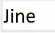 61777□ Vložit položkuNový zvlhčovač do fytotronu                                                                        Kč 61.777,- vč, DPHDatum:	27.11.2023	□Fakturujte:Výzkumný ústav rostlinné výroby v.v.i. Drnovská 507 161 06 Praha 6IČO: 00027006 DIČ: CZ 00027006 Bank.spojeni: 25635061/0100